ВЕСТНИК ПОДГОРНОГО № 11                                           Сельское поселение Подгорное                        - июнь – 15 -2017 г.«Официальное опубликование»Российская ФедерацияСамарская область, Кинель-Черкасский район, сельское поселение ПодгорноеПОСТАНОВЛЕНИЕот  08.06.2017г.                                  № 48[О внесении изменений в постановление Администрации сельского поселения Подгорное от 04.03.2015 № 26 «Об утверждении муниципальной программы «Развитие малого и среднего предпринимательства на территории сельского поселения Подгорное муниципального района Кинель-Черкасский Самарской области» на 2015-2020 годы]Руководствуясь распоряжением Администрации поселения Подгорное от 01.06.2017г. № 32 «О разработке проектов постановлений Администрации поселения «О внесении изменений в муниципальные программы сельского поселения Подгорное», ПОСТАНОВЛЯЮ:Внести в постановление Администрации поселения Подгорное от 04.03.2015 № 26 «Об утверждении муниципальной программы «Развитие малого и среднего предпринимательства на территории сельского поселения Подгорное муниципального района Кинель-Черкасский Самарской области» на 2015-2020 годы» следующие изменения:в муниципальной программе «Развитие малого и среднего предпринимательства на территории сельского поселения Подгорное муниципального района Кинель-Черкасский Самарской области» на 2015-2020 годы» (далее - муниципальная программа):в паспорте муниципальной программы:раздел «Объемы бюджетных ассигнований муниципальной программы» изложить в следующей редакции:«Общий объем бюджетных ассигнований на реализацию муниципальной программы за счет средств бюджета поселения составляет 3,0 тыс. рублей,  в том числе по годам:2015 год – 0,0 тыс. рублей;2016 год -  0,0 тыс. рублей;2017год  – 0,0 тыс. рублей;2018 год – 1,0 тыс. рублей;2019 год – 1,0 тыс. рублей;2020 год – 1,0 тыс. рублей»;в тексте муниципальной программы:абзац 4 раздела 6 «Информация о ресурсном обеспечении муниципальной программы» изложить в следующей редакции:«Общий объем бюджетных ассигнований на реализацию муниципальной программы за счет средств бюджета поселения составляет 3,0 тыс. рублей, в том числе по годам: 2015 год – 0,0 тыс. рублей;2016 год -  0,0 тыс. рублей;2017год  – 0,0 тыс. рублей;2018 год – 1,0 тыс. рублей;2019 год – 1,0 тыс. рублей;2020 год – 1,0 тыс. рублей»;приложение 1 к муниципальной программе изложить в редакции приложения к настоящему постановлению.Контроль за выполнением настоящего постановления оставляю за собой.Опубликовать настоящее постановление в газете «Вестник Подгорного».Настоящее постановление вступает в силу со дня его официального опубликования.                                                           Глава сельского поселения Подгорное                         Е.Б. ЕрасоваПриложение к постановлениюАдминистрации поселения Подгорное от  08.06.2017г. № 48Приложение 1 к муниципальной программе«Развитие малого и среднего предпринимательства на территории сельского поселения Подгорное муниципального района Кинель-Черкасский Самарской области» на 2015-2020 годПеречень основных мероприятий муниципальной программы «Развитие малого и среднего предпринимательства на территории сельского поселения Подгорное муниципального района Кинель-Черкасский Самарской области» на 2015-2020 годыРоссийская ФедерацияСамарская область, Кинель-Черкасский район, сельское поселение ПодгорноеПОСТАНОВЛЕНИЕот  08.06.2017г.                                  № 49[О внесении изменений в постановление Главы сельского поселения Подгорное от 16.04.2014 №30 «Об утверждении муниципальной программы «Первичные меры пожарной безопасности и защита населения и территорий населённых пунктов сельского поселения Подгорное муниципального района Кинель-Черкасский Самарской области от чрезвычайных ситуаций» на 2015-2020 годы» (с изменениями и дополнениями)]Руководствуясь распоряжением Администрации поселения Подгорное от 01.06.2017г. № 32 «О разработке проектов постановлений Администрации поселения «О внесении изменений в муниципальные программы сельского поселения Подгорное», ПОСТАНОВЛЯЮ:1.Внести в постановление Главы сельского поселения Подгорное от 16.04.2014 №30 «Об утверждении муниципальной программы «Первичные меры пожарной безопасности и защита населения и территорий  населённых пунктов сельского поселения Подгорное муниципального района Кинель-Черкасский Самарской области от чрезвычайных ситуаций» на 2015-2020 годы» (с изменениями и дополнениями) следующие изменения:в муниципальной программе «Первичные меры пожарной безопасности и защита населения и территорий  населённых пунктов сельского поселения Подгорное муниципального района Кинель-Черкасский Самарской области от чрезвычайных ситуаций» на 2015-2020 годы (далее – муниципальная программа):в паспорте муниципальной программы:раздел «Объемы бюджетных ассигнований муниципальной программы» изложить в следующей редакции:«Общий объем бюджетных ассигнований муниципальной программы за счет средств бюджета поселения составляет 743,0 тыс. рублей, в том числе по годам:2015 год – 0,0 тыс. рублей;2016 год – 728,0 тыс. рублей;2017 год – 0,0тыс. рублей;2018 год – 5,0 тыс. рублей;2019 год – 5,0 тыс. рублей;2020 год – 5,0 тыс. рублей»;в тексте муниципальной программы:абзац 4 раздела 6 «Информация о ресурсном обеспечении муниципальной программы» изложить в следующей редакции:«Общий объем бюджетных ассигнований муниципальной программы за счет средств бюджета поселения составляет 743,0 тыс. рублей, в том числе по годам:2015 год – 0,0 тыс. рублей;2016 год – 728,0 тыс. рублей;2017 год – 0,0тыс. рублей;2018 год – 5,0 тыс. рублей;2019 год – 5,0 тыс. рублей;2020 год – 5,0 тыс. рублей.»;     приложение 1 к муниципальной программе изложить в редакции приложения к настоящему постановлению.2. Контроль за выполнением настоящего постановления оставляю за собой.3. Опубликовать настоящее постановление в газете «Вестник Подгорного».4. Настоящее постановление вступает в силу со дня его официального опубликования.                                                                         Глава сельского поселения Подгорное                    Е.Б.ЕрасоваПриложение к постановлению Администрации поселения Подгорное от 08.06.2017г. №  49Приложение 1к муниципальной программе «Первичные меры пожарной безопасности и защита населения и территорий населённых пунктов сельского поселения Подгорное муниципального района Кинель-Черкасский Самарской области от чрезвычайных ситуаций»  на 2015-2020 годыПеречень основных мероприятий муниципальной программы «Первичные меры пожарной безопасности и защита населения и территорий населённых пунктов сельского поселения Подгорное муниципального района Кинель-Черкасский Самарской области от чрезвычайных ситуаций» на 2015-2020 годыРоссийская ФедерацияСамарская область, Кинель-Черкасский район, сельское поселение ПодгорноеПОСТАНОВЛЕНИЕот  08.06.2017г.                                  № 49[О внесении изменений в постановление Главы сельского поселения Подгорное от 02.10.2013 №49а «Об утверждении муниципальной программы «Благоустройство территории сельского поселения Подгорное Кинель-Черкасского района Самарской области» на 2014 – 2019 годы»]Руководствуясь распоряжением Администрации поселения Подгорное от 01.06.2017г. № 32 «О разработке проектов постановлений Администрации поселения «О внесении изменений в муниципальные программы сельского поселения Подгорное», ПОСТАНОВЛЯЮ:Внести в постановление Главы сельского поселения Подгорное от 02.10.2013 №49а «Об утверждении муниципальной программы «Благоустройство территории сельского поселения Подгорное Кинель-Черкасского района Самарской области» на 2014 – 2019 годы» следующие изменения:в муниципальной программе «Благоустройство территории сельского поселения Подгорное Кинель-Черкасского района Самарской области» на 2014 – 2019 годы (далее – муниципальная программа):в паспорте муниципальной программы:раздел «Объемы бюджетных ассигнований муниципальной программы» изложить в следующей редакции: «Общий объем бюджетных ассигнований на реализацию муниципальной программы составляет 3741,1 тыс. рублей, в том числе по годам:2014 год – 688,8 тыс. рублей;2015 год – 1395,3 тыс. рублей;2016 год – 1010,5 тыс. рублей;2017 год – 646,5 тыс. рублей;2018 год – 0,0 тыс. рублей;2019 год – 0,0 тыс. рублей.Из них:- за счет средств областного бюджета – 1210,7 тыс. рублей, в том числе за счёт субсидий местным бюджетам для софинансирования расходных обязательств по вопросам местного значения предоставляемых с учётом выполнения показателей социально-экономического развития (далее – стимулирующие субсидии) – 1008,8 тыс. рублей, в том числе по годам:2014 год – 0,0 тыс. рублей, в т.ч. за счёт стимулирующих субсидий – 0,0 тыс. рублей;2015 год – 562,6 тыс. рублей, в т.ч. за счёт стимулирующих субсидий – 360,7 тыс. рублей;2016 год – 350,1 тыс. рублей, в т.ч. за счёт стимулирующих субсидий – 350,1 тыс. рублей;2017 год – 298,0 тыс. рублей, в т.ч. за счёт стимулирующих субсидий – 298,0 тыс. рублей;2018 год – 0 тыс. рублей, в т.ч. за счёт стимулирующих субсидий – 0 тыс. рублей;2019 год – 0 тыс. рублей, в т.ч. за счёт стимулирующих субсидий – 0 тыс. рублей;- за счет бюджета района 344,4 тыс. рублей, в том числе по годам:2014 год – 0,0 тыс. рублей;2015 год – 0,0 тыс. рублей;2016 год – 0,0 тыс. рублей;2017 год – 344,4 тыс. рублей;2018 год – 0 тыс. рублей;2019 год – 0 тыс. рублей;- за счет бюджета поселения 2186,0 тыс. рублей, в том числе по годам:2014 год – 688,8 тыс. рублей;2015 год – 832,7 тыс. рублей;2016 год – 660,4 тыс. рублей;2017 год – 4,1 тыс. рублей;2018 год – 0 тыс. рублей;2019 год – 0 тыс. рублей»;в тексте муниципальной программы:абзац 4 раздела 6 «Информация о ресурсном обеспечении муниципальной программы» изложить в следующей редакции:«Общий объем бюджетных ассигнований на реализацию муниципальной программы составляет 3741,1 тыс. рублей, в том числе по годам:2014 год – 688,8 тыс. рублей;2015 год – 1395,3 тыс. рублей;2016 год – 1010,5 тыс. рублей;2017 год – 646,5 тыс. рублей;2018 год – 0,0 тыс. рублей;2019 год – 0,0 тыс. рублей.Из них:- за счет средств областного бюджета – 1210,7 тыс. рублей, в том числе за счёт стимулирующих субсидий – 1008,8 тыс. рублей, в том числе по годам:2014 год – 0,0 тыс. рублей, в т.ч. за счёт стимулирующих субсидий – 0,0 тыс. рублей;2015 год – 562,6 тыс. рублей, в т.ч. за счёт стимулирующих субсидий – 360,7 тыс. рублей;2016 год – 350,1 тыс. рублей, в т.ч. за счёт стимулирующих субсидий – 350,1 тыс. рублей;2017 год – 298,0 тыс. рублей, в т.ч. за счёт стимулирующих субсидий – 298,0 тыс. рублей;2018 год – 0 тыс. рублей, в т.ч. за счёт стимулирующих субсидий – 0 тыс. рублей;2019 год – 0 тыс. рублей, в т.ч. за счёт стимулирующих субсидий – 0 тыс. рублей;- за счет бюджета района 344,4 тыс. рублей, в том числе по годам:2014 год – 0,0 тыс. рублей;2015 год – 0,0 тыс. рублей;2016 год – 0,0 тыс. рублей;2017 год – 344,4 тыс. рублей;2018 год – 0 тыс. рублей;2019 год – 0 тыс. рублей;- за счет бюджета поселения 2186,0 тыс. рублей, в том числе по годам:2014 год – 688,8 тыс. рублей;2015 год – 832,7 тыс. рублей;2016 год – 660,4 тыс. рублей;2017 год – 4,1 тыс. рублей;2018 год – 0 тыс. рублей;2019 год – 0 тыс. рублей.»; приложение 1 к муниципальной программе изложить в редакции приложения к настоящему постановлению.2. Контроль за выполнением настоящего постановления оставляю за собой.3. Опубликовать настоящее постановление в газете «Вестник Подгорного».4. Настоящее постановление вступает в силу со дня его официального опубликования.                                                                    Глава сельского поселения Подгорное                      Е.Б. ЕрасоваПриложение к постановлению Администрации поселения Подгорное от 08.06.2017г. № 50Приложение 1к муниципальной программе «Благоустройство территории сельского поселения Подгорное Кинель-Черкасского района Самарской области» на 2014 – 2019 годыПеречень основных мероприятий к муниципальной программе «Благоустройство территории сельского поселения Подгорное Кинель-Черкасского района Самарской области» на 2014 – 2019 годы_____________________________________________________Важная информация!Государственное бюджетное учреждение Самарской области«Самарское ветеринарное объединение»БРУЦЕЛЛЕЗБруцеллез (brucellessis) – хроническая инфекционная болезнь животных и человека.  У многих животных проявляется абортами и задержанием последа, орхитами, рождением нежизнеспособного молодняка и бесплодием. В связи с социальной опасностью бруцеллез включен в список карантинных болезней.                                                                                                Эпизоотологические данные. Восприимчивы многие виды диких и домашних животных. Чаще заболевает крупный рогатый скот, свиньи, овцы, реже – лошади и верблюд    К бруцеллезу восприимчив человек. Источник возбудителя инфекции – больные животные. Возбудитель выделяется из организма с абортированным плодом, околоплодными водами, истечениями из половых органов, с молоком, спермой, мочой и калом. Факторами передачи являются контаминированные объекты внешней среды, продукция и сырье животного происхождения, инвентарь и спецодежда. Заражение животных происходит алиментарным и половым путем, через кожу и слизистые оболочки (даже неповрежденные), трансмиссивно (через укусы клещей и кровососущих насекомых).                                                                            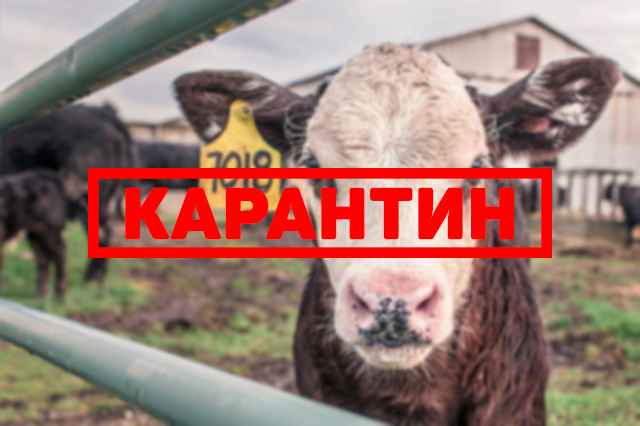 Течение и симптомы болезни у животных. Инкубационный период – 3-4 недели (время от попадания бруцелл в организм до появления антител в сыворотке крови). Течение болезни чаще хроническое, в отдельных случаях протекает бессимптомно. Ведущим симптомом у беременных животных является аборт. У коров аборты чаще регистрируются во второй половине беременности, имеют место задержание последа, приводящее к эндометриту и яловости, маститы и повышается температура тела. У быков чаще регистрируют эпидидимиты и артриты.Профилактика заболевания у животных. Владельцы животных обязаны предоставлять их специалистам государственной ветеринарной службы для проведения обязательных противоэпизоотических мероприятий. В случае аборта, преждевременных родов, задержания последа или при появлении у животных признаков, вызывающих подозрение на бруцеллез, таких животных необходимо немедленно изолировать от общего стада и сообщить в государственную ветеринарную службу по месту жительства.ОПАСНОСТЬ ЗАРАЖЕНИЯ ЧЕЛОВЕКА БРУЦЕЛЛЕЗОМИсточником заражения  человека являются больные животные – коровы, козы, свиньи, верблюды. Молоко абортировавших коров наиболее опасно для заражения бруцеллёзом, убить бруцелл в нём можно только при помощи кипячения. Заразиться бруцеллёзом через сметану и сливочное масло, а также простоквашу, сыворотку, пахту также легко, потому что эти продукты в процессе изготовления не подвергаются тепловой обработке. Опасным в отношении заражения бруцеллёзом является мясо больных животных, бруцеллы очень устойчивы к заморозке. Только тщательная долгая проварка может убить возбудителя заболевания бруцеллёзом, изделия из фарша могут стать источником заражения бруцеллёзом, так, например, котлеты, плохо прожаренные, имеют в середине температуру от 40 градусов, а это не убивает возбудителя заболевания.                                                                                                                                                                  Возбудитель бруцеллёза длительный период сохранятся в активном состоянии и на шерсти с больных животных, шкурах, в местах их содержания.                                                       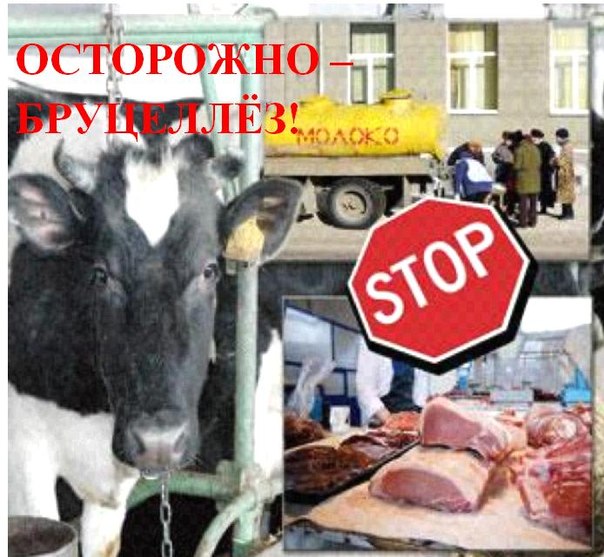 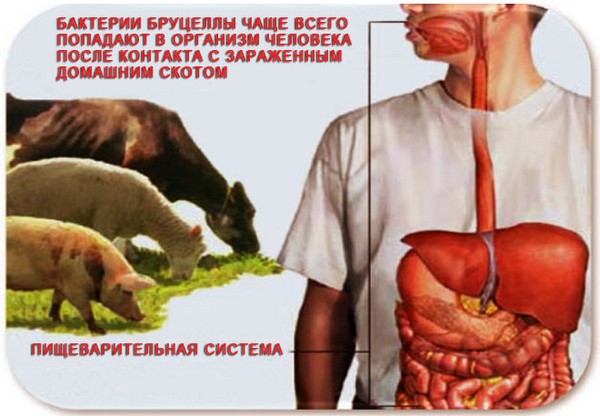 В целях предотвращения бруцеллеза необходимо – предоставлять ветеринарным специалистам все сведения о приобретенных животных, создавать условия для проведения их осмотра, исследований и противоэпизоотических мероприятий; в случаях появления признаков заболевания животных: преждевременных родов, абортов – незамедлительно обращаться к ветеринарным специалистам                                                                                                 Профилактикой бруцеллёза человека  является тщательный ветеринарный контроль за продуктами животноводства, особенно за молоком и молочными продуктами, ликвидация и полная дезинфекция очагов бруцеллёза  животных. Молоко, употребляемое людьми, должно проходить обязательную термическую обработку – стерилизацию, длительную пастеризацию или кипячение. В питании маленьких детей не рекомендуется употреблять продукты, которые не проходят обработку – ребёнок может заразиться бруцеллёзом через сметану и сливочное масло, а также плохо подвергнутое термической обработке мясо.Уважаемые граждане!Не подвергайте опасности себя, своих близких!Представляйте животных для проведения плановых и внеплановых профилактических мероприятий по требованию сотрудников государственной ветеринарной службы!___________________________________________________Памяткапо предотвращению террористических актовЕсли вам стало известно о готовящемся или совершенном преступлении, немедленно сообщите об этом в территориальные органы ФСБ или МВД по месту жительстваДействия граждан в экстремальных ситуацияхI. Обнаружение подозрительного предмета, который может оказаться взрывным устройствомЕсли обнаруженный предмет не должен, как вам кажется, находиться  «в этом месте и в это время», не оставляйте этот факт без внимания.Если вы обнаружили забытую или бесхозную вещь в общественном транспорте, опросите людей, находящихся рядом, постарайтесь установить, чья она или кто мог ее оставить. Если хозяин не установлен, немедленно сообщите о находке водителю (машинисту)Если вы обнаружили забытую или бесхозную вещь в подъезде своего дома, опросите соседей, возможно, она принадлежит им. Если владелец не найден - немедленно сообщите о находке в ваше отделение милиции.Если вы обнаружили подозрительный предмет в учреждении, немедленно сообщите о находке администрации.Во всех перечисленных случаях:-не трогайте, не вскрывайте и не передвигайте находку-зафиксируйте время ее обнаружения-постарайтесь сделать так, чтобы люди отошли как можно дальше от опасной находки-обязательно дождитесь прибытия оперативно-следственной группы-не забывайте, что вы являетесь самым важным очевидцемПомните:  внешний вид предмета может скрывать его настоящее назначение. В качестве камуфляжа для взрывных устройств используются обычные бытовые предметы: сумки, пакеты, коробки, игрушки и т.п.Разъясните детям, что любой предмет, найденный на улице или в подъезде, может представлять опасностьНе предпринимайте самостоятельно никаких действий с взрывными устройствами или подозрительными предметами - это может привести к взрыву, многочисленным жертвам и разрушениям.II. Получение информации об эвакуации-возьмите личные документы, деньги, ценности-отключите электричество, воду, газ-окажите помощь в эвакуации пожилых и тяжело больных людей-обязательно закройте входную дверь на замокНе допускайте паники, истерик и спешки. Помещение покидайте организованно.Возвращайтесь в покинутое помещение только после разрешения ответственных лицIII. Поступление угрозы по телефонуВ настоящее время телефон является основным каналом поступления информации о заложенных взрывных устройствах, о захвате людей в заложники, вымогательстве и шантаже.Как правило, фактор внезапности, паническое, а порой шоковое состояние, да и сама полученная информация приводят к тому, что человек оказывается не в состоянии правильно отреагировать на звонок, оценить реальность угрозы и получить максимум сведений из разговора.При отсутствии АОНа и звукозаписывающей аппаратуры:-постарайтесь дословно запомнить разговор и записать его на бумаге-по ходу разговора отметьте пол и возраст звонившего, особенности его речи-голос (громкий или тихий, низкий или высокий)-темп речи (быстрый или медленный)-произношение (отчетливое, искаженное, с заиканием, дефекты речи, акцент, диалект)-манера речи (развязная, нецензурная и т.д.)-обязательно отметьте звуковой фон разговора-характер звонка (городской или междугородный)-зафиксируйте точное время звонка и его продолжительностьПостарайтесь получить ответы на следующие вопросы:-куда, кому и по какому телефону звонит этот человек-какие конкретно требования он (она) выдвигает-действует самостоятельно или в роли посредника-на каких условиях звонивший откажется от задуманного-как и когда с ним можно встретиться-кому вы можете или должны сообщить о звонкеНЕ БОЙТЕСЬ ЗАПУГИВАНИЙ ПРЕСТУПНИКОВПо окончании разговора - немедленно сообщите о нем в правоохранительные органы.IV. Поступление угрозы в письменной формеУгрозы в письменной форме могут поступать к вам  как по почте, так и  в результате обнаружения различного рода анонимных материалов (записок, надписей, информации на дискете и т.д.)Обращайтесь с документов максимально осторожно. Постарайтесь не оставлять на нем своих отпечатков пальцев.Не мните документ, не делайте на нем пометок, уберите его в чистый, плотно закрываемый полиэтиленовый пакет и поместите в отдельную жесткую папку.Если документ поступил в конверте - его вскрытие производите только с левой или правой стороны, аккуратно отрезая кромки ножницами.Сохраняйте все: сам документ с текстом, любые вложения, конверт и упаковку - ничего не выбрасывайте.Не расширяйте круг лиц, знакомых с содержимым документа.V.    Захват в заложникиЕсли вы оказались заложником-не допускайте действий, которые могут спровоцировать нападающих к применению оружия и привести к человеческим жертвам-переносите лишения, оскорбления и унижения, не смотрите в глаза преступником, не ведите себя вызывающе-при необходимости выполняйте требования преступников, не противоречьте им, не рискуйте жизнью окружающих и своей собственной, старайтесь не допускать истерик и паники-на совершение любых действий спрашивайте разрешение-если вы ранены, постарайтесь не двигаться, этим вы сохраните потерю крови ПОМНИТЕ: ВАША ЦЕЛЬ - ОСТАТЬСЯ В ЖИВЫХБудьте внимательны, постарайтесь запомнить приметы преступников.Во время проведения операции по освобождению:-лежите на полу, лицом вниз, голову закройте руками и не двигайтесь-ни в коем случае не бегите навстречу сотрудникам спецслужб-держитесь подальше от проемов дверей и оконЧтобы выжить в завале зданий:- наберитесь мужества, не тратьте силы на панику. Без воды и пищи вы можете продержаться более 7 дней- постарайтесь определить, где вы находитесь, нет ли рядом возможного выхода- дышите глубоко и ровно, осмотрите и осторожно ощупайте себя. При получении травмы окажите себе посильную помощь- прислушайтесь к окружающим звукам. Определите, нет ли рядом с вами живых людей. Постарайтесь их подбодрить- при возможности расчистите вокруг себя пространство. Отодвиньте твердые и колющие предметы. Если тяжелым предметом придавило какую-либо часть тела, массируйте ее для поддержания циркуляции крови- периодически подавайте сигналы о себе голосом, стучите по металлическим предметам, перекрытиям, чтобы вас услышали и обнаружили. Делайте это при остановке работы спасательного оборудования (в «минуты тишины»).- надейтесь на помощь и боритесь за свою жизнь всеми возможными способами№ п/пНаименование цели, задачи, основного мероприятияОтветственные исполнители (соисполнители) основного мероприятияСрок реализацииФорма бюджетных ассигнованийОбъем финансирования по годам, тыс. рублейОбъем финансирования по годам, тыс. рублейОбъем финансирования по годам, тыс. рублейОбъем финансирования по годам, тыс. рублейОбъем финансирования по годам, тыс. рублейОбъем финансирования по годам, тыс. рублейОбъем финансирования по годам, тыс. рублейОбъем финансирования по годам, тыс. рублейИсточники финансированияИсточники финансированияОжидаемый результат № п/пНаименование цели, задачи, основного мероприятияОтветственные исполнители (соисполнители) основного мероприятияСрок реализацииФорма бюджетных ассигнований201520162017201820192020ВсегоВсегоИсточники финансированияИсточники финансированияОжидаемый результат Цель. Создание на территории сельского поселения Подгорное условий для устойчивого развития предприятий субъектов малого и среднего бизнеса на основе формирования эффективных механизмов его поддержкиЦель. Создание на территории сельского поселения Подгорное условий для устойчивого развития предприятий субъектов малого и среднего бизнеса на основе формирования эффективных механизмов его поддержкиЦель. Создание на территории сельского поселения Подгорное условий для устойчивого развития предприятий субъектов малого и среднего бизнеса на основе формирования эффективных механизмов его поддержкиЦель. Создание на территории сельского поселения Подгорное условий для устойчивого развития предприятий субъектов малого и среднего бизнеса на основе формирования эффективных механизмов его поддержкиЦель. Создание на территории сельского поселения Подгорное условий для устойчивого развития предприятий субъектов малого и среднего бизнеса на основе формирования эффективных механизмов его поддержкиЦель. Создание на территории сельского поселения Подгорное условий для устойчивого развития предприятий субъектов малого и среднего бизнеса на основе формирования эффективных механизмов его поддержкиЦель. Создание на территории сельского поселения Подгорное условий для устойчивого развития предприятий субъектов малого и среднего бизнеса на основе формирования эффективных механизмов его поддержкиЦель. Создание на территории сельского поселения Подгорное условий для устойчивого развития предприятий субъектов малого и среднего бизнеса на основе формирования эффективных механизмов его поддержкиЦель. Создание на территории сельского поселения Подгорное условий для устойчивого развития предприятий субъектов малого и среднего бизнеса на основе формирования эффективных механизмов его поддержкиЦель. Создание на территории сельского поселения Подгорное условий для устойчивого развития предприятий субъектов малого и среднего бизнеса на основе формирования эффективных механизмов его поддержкиЦель. Создание на территории сельского поселения Подгорное условий для устойчивого развития предприятий субъектов малого и среднего бизнеса на основе формирования эффективных механизмов его поддержкиЦель. Создание на территории сельского поселения Подгорное условий для устойчивого развития предприятий субъектов малого и среднего бизнеса на основе формирования эффективных механизмов его поддержкиЦель. Создание на территории сельского поселения Подгорное условий для устойчивого развития предприятий субъектов малого и среднего бизнеса на основе формирования эффективных механизмов его поддержкиЦель. Создание на территории сельского поселения Подгорное условий для устойчивого развития предприятий субъектов малого и среднего бизнеса на основе формирования эффективных механизмов его поддержкиЦель. Создание на территории сельского поселения Подгорное условий для устойчивого развития предприятий субъектов малого и среднего бизнеса на основе формирования эффективных механизмов его поддержкиЦель. Создание на территории сельского поселения Подгорное условий для устойчивого развития предприятий субъектов малого и среднего бизнеса на основе формирования эффективных механизмов его поддержкиЗадача 1. Создание правовых, экономических и организационных условий для устойчивой деятельности субъектов малого и среднего предпринимательстваЗадача 1. Создание правовых, экономических и организационных условий для устойчивой деятельности субъектов малого и среднего предпринимательстваЗадача 1. Создание правовых, экономических и организационных условий для устойчивой деятельности субъектов малого и среднего предпринимательстваЗадача 1. Создание правовых, экономических и организационных условий для устойчивой деятельности субъектов малого и среднего предпринимательстваЗадача 1. Создание правовых, экономических и организационных условий для устойчивой деятельности субъектов малого и среднего предпринимательстваЗадача 1. Создание правовых, экономических и организационных условий для устойчивой деятельности субъектов малого и среднего предпринимательстваЗадача 1. Создание правовых, экономических и организационных условий для устойчивой деятельности субъектов малого и среднего предпринимательстваЗадача 1. Создание правовых, экономических и организационных условий для устойчивой деятельности субъектов малого и среднего предпринимательстваЗадача 1. Создание правовых, экономических и организационных условий для устойчивой деятельности субъектов малого и среднего предпринимательстваЗадача 1. Создание правовых, экономических и организационных условий для устойчивой деятельности субъектов малого и среднего предпринимательстваЗадача 1. Создание правовых, экономических и организационных условий для устойчивой деятельности субъектов малого и среднего предпринимательстваЗадача 1. Создание правовых, экономических и организационных условий для устойчивой деятельности субъектов малого и среднего предпринимательстваЗадача 1. Создание правовых, экономических и организационных условий для устойчивой деятельности субъектов малого и среднего предпринимательстваЗадача 1. Создание правовых, экономических и организационных условий для устойчивой деятельности субъектов малого и среднего предпринимательстваЗадача 1. Создание правовых, экономических и организационных условий для устойчивой деятельности субъектов малого и среднего предпринимательстваЗадача 1. Создание правовых, экономических и организационных условий для устойчивой деятельности субъектов малого и среднего предпринимательства1.11.Доведение до субъектов малого и среднего предпринимательства правовой информации по вопросам применения норм и изменения законодательства РФ, Самарской области Администрация сельского поселения Подгорное2015- 2020Рост налоговых поступлений в местный бюджет от деятельности предприятий субъектов малого и среднего бизнеса1.22.Мониторинг развития малого и среднего предпринимательства на территории сельского поселения ПодгорноеАдминистрация сельского поселения Подгорное2015- 2020Увеличение объема товаров и услуг, производимых и реализуемых субъектами малого и среднего предпринимательства, расположенными на территории сельского поселения Подгорное1.33.Освещение на информационных стендах сельского поселения информации:- порядок регистрации юридических лиц и индивидуальных предпринимателей;
- законодательство в сфере предпринимательства;
- поддержка в сфере предпринимательства;
- анонс;
- полезная информацияАдминистрация сельского поселения Подгорное2015- 2020Рост налоговых поступлений в местный бюджет от деятельности предприятий субъектов малого и среднего бизнеса1.44.Подготовка информационных материалов о деятельности лучших субъектов  малого и среднего предпринимательства сельского поселения Подгорное для освещения их в газете «Трудовая жизнь»Администрация сельского поселения Подгорное2015-2020Иные закупки товаров, работ и услуг для обеспечения государственных (муниципальных) нужд---1,01,01,03,03,03,0Средства из бюджета поселенияУвеличение объема товаров и услуг, производимых и реализуемых субъектами малого и среднего предпринимательства, расположенными на территории сельского поселения ПодгорноеЗадача 2. Создание условий для повышения деловой и инвестиционной активности предприятий субъектов малого и среднего бизнесаЗадача 2. Создание условий для повышения деловой и инвестиционной активности предприятий субъектов малого и среднего бизнесаЗадача 2. Создание условий для повышения деловой и инвестиционной активности предприятий субъектов малого и среднего бизнесаЗадача 2. Создание условий для повышения деловой и инвестиционной активности предприятий субъектов малого и среднего бизнесаЗадача 2. Создание условий для повышения деловой и инвестиционной активности предприятий субъектов малого и среднего бизнесаЗадача 2. Создание условий для повышения деловой и инвестиционной активности предприятий субъектов малого и среднего бизнесаЗадача 2. Создание условий для повышения деловой и инвестиционной активности предприятий субъектов малого и среднего бизнесаЗадача 2. Создание условий для повышения деловой и инвестиционной активности предприятий субъектов малого и среднего бизнесаЗадача 2. Создание условий для повышения деловой и инвестиционной активности предприятий субъектов малого и среднего бизнесаЗадача 2. Создание условий для повышения деловой и инвестиционной активности предприятий субъектов малого и среднего бизнесаЗадача 2. Создание условий для повышения деловой и инвестиционной активности предприятий субъектов малого и среднего бизнесаЗадача 2. Создание условий для повышения деловой и инвестиционной активности предприятий субъектов малого и среднего бизнесаЗадача 2. Создание условий для повышения деловой и инвестиционной активности предприятий субъектов малого и среднего бизнесаЗадача 2. Создание условий для повышения деловой и инвестиционной активности предприятий субъектов малого и среднего бизнесаЗадача 2. Создание условий для повышения деловой и инвестиционной активности предприятий субъектов малого и среднего бизнесаЗадача 2. Создание условий для повышения деловой и инвестиционной активности предприятий субъектов малого и среднего бизнеса2.15.Ведение Реестра неиспользуемых объектов недвижимости, находящихся в муниципальной собственности, пригодной для размещения субъектов предпринимательства (зданий, помещений, земельных участков)Администрация сельского поселения Подгорное2015- 2020Привлечение инвестиций в малое предпринимательство2.26.Предоставление в аренду нежилых помещений, находящихся в муниципальной собственности, субъектам малого и среднего предпринимательстваАдминистрация сельского поселения Подгорное2015- 2020Привлечение инвестиций в малое предпринимательство2.37.Организация участия субъектов малого и среднего предпринимательства в российских, областных, межрегиональных и районных конкурсах, выставках, ярмаркахАдминистрация сельского поселения Подгорное2015- 2020Повышение качества товаров и услуг, предоставляемых населению за счет роста конкуренцииИТОГО0,00,00,01,01,01,01,03,0№ п/пНаименование цели, задачи, основного мероприятияОтветственные исполнители (соисполнители) основного мероприятияСрок реализацииФорма бюджетных ассигнованийОбъем финансирования по годам, тыс. рублей Объем финансирования по годам, тыс. рублей Объем финансирования по годам, тыс. рублей Объем финансирования по годам, тыс. рублей Объем финансирования по годам, тыс. рублей Объем финансирования по годам, тыс. рублей Объем финансирования по годам, тыс. рублей Источники финансированияОжидаемый результат№ п/пНаименование цели, задачи, основного мероприятияОтветственные исполнители (соисполнители) основного мероприятияСрок реализацииФорма бюджетных ассигнований201520162017201820192020Всего Цель. Повышение уровня защиты населения и территорий сельского поселения Подгорное от пожаров и чрезвычайных ситуаций природного и техногенного характера, уменьшение количества пожаров, снижение рисков возникновения и смягчение последствий чрезвычайных ситуацийЦель. Повышение уровня защиты населения и территорий сельского поселения Подгорное от пожаров и чрезвычайных ситуаций природного и техногенного характера, уменьшение количества пожаров, снижение рисков возникновения и смягчение последствий чрезвычайных ситуацийЦель. Повышение уровня защиты населения и территорий сельского поселения Подгорное от пожаров и чрезвычайных ситуаций природного и техногенного характера, уменьшение количества пожаров, снижение рисков возникновения и смягчение последствий чрезвычайных ситуацийЦель. Повышение уровня защиты населения и территорий сельского поселения Подгорное от пожаров и чрезвычайных ситуаций природного и техногенного характера, уменьшение количества пожаров, снижение рисков возникновения и смягчение последствий чрезвычайных ситуацийЦель. Повышение уровня защиты населения и территорий сельского поселения Подгорное от пожаров и чрезвычайных ситуаций природного и техногенного характера, уменьшение количества пожаров, снижение рисков возникновения и смягчение последствий чрезвычайных ситуацийЦель. Повышение уровня защиты населения и территорий сельского поселения Подгорное от пожаров и чрезвычайных ситуаций природного и техногенного характера, уменьшение количества пожаров, снижение рисков возникновения и смягчение последствий чрезвычайных ситуацийЦель. Повышение уровня защиты населения и территорий сельского поселения Подгорное от пожаров и чрезвычайных ситуаций природного и техногенного характера, уменьшение количества пожаров, снижение рисков возникновения и смягчение последствий чрезвычайных ситуацийЦель. Повышение уровня защиты населения и территорий сельского поселения Подгорное от пожаров и чрезвычайных ситуаций природного и техногенного характера, уменьшение количества пожаров, снижение рисков возникновения и смягчение последствий чрезвычайных ситуацийЦель. Повышение уровня защиты населения и территорий сельского поселения Подгорное от пожаров и чрезвычайных ситуаций природного и техногенного характера, уменьшение количества пожаров, снижение рисков возникновения и смягчение последствий чрезвычайных ситуацийЦель. Повышение уровня защиты населения и территорий сельского поселения Подгорное от пожаров и чрезвычайных ситуаций природного и техногенного характера, уменьшение количества пожаров, снижение рисков возникновения и смягчение последствий чрезвычайных ситуацийЦель. Повышение уровня защиты населения и территорий сельского поселения Подгорное от пожаров и чрезвычайных ситуаций природного и техногенного характера, уменьшение количества пожаров, снижение рисков возникновения и смягчение последствий чрезвычайных ситуацийЦель. Повышение уровня защиты населения и территорий сельского поселения Подгорное от пожаров и чрезвычайных ситуаций природного и техногенного характера, уменьшение количества пожаров, снижение рисков возникновения и смягчение последствий чрезвычайных ситуацийЦель. Повышение уровня защиты населения и территорий сельского поселения Подгорное от пожаров и чрезвычайных ситуаций природного и техногенного характера, уменьшение количества пожаров, снижение рисков возникновения и смягчение последствий чрезвычайных ситуацийЦель. Повышение уровня защиты населения и территорий сельского поселения Подгорное от пожаров и чрезвычайных ситуаций природного и техногенного характера, уменьшение количества пожаров, снижение рисков возникновения и смягчение последствий чрезвычайных ситуацийЗадача 1. Информирование населения о правилах поведения и действиях в чрезвычайных ситуацияхЗадача 1. Информирование населения о правилах поведения и действиях в чрезвычайных ситуацияхЗадача 1. Информирование населения о правилах поведения и действиях в чрезвычайных ситуацияхЗадача 1. Информирование населения о правилах поведения и действиях в чрезвычайных ситуацияхЗадача 1. Информирование населения о правилах поведения и действиях в чрезвычайных ситуацияхЗадача 1. Информирование населения о правилах поведения и действиях в чрезвычайных ситуацияхЗадача 1. Информирование населения о правилах поведения и действиях в чрезвычайных ситуацияхЗадача 1. Информирование населения о правилах поведения и действиях в чрезвычайных ситуацияхЗадача 1. Информирование населения о правилах поведения и действиях в чрезвычайных ситуацияхЗадача 1. Информирование населения о правилах поведения и действиях в чрезвычайных ситуацияхЗадача 1. Информирование населения о правилах поведения и действиях в чрезвычайных ситуацияхЗадача 1. Информирование населения о правилах поведения и действиях в чрезвычайных ситуацияхЗадача 1. Информирование населения о правилах поведения и действиях в чрезвычайных ситуацияхЗадача 1. Информирование населения о правилах поведения и действиях в чрезвычайных ситуациях1.1Противопожарная пропаганда, в том числе:- проведение сходов граждан;-информирование населения путем вывешивания материала на информационные стендыАдминистрация сельского поселения Подгорное2015-2020--------Средства из бюджета поселенияПовышение уровня защиты населения и территорий сельского поселения Подгорное от пожаров и чрезвычайных ситуаций природного и техногенного характераЗадача 2. Создание условий для оперативного реагирования на случаи возникновения пожаров, снижение рисков их возникновения и смягчение последствий возгоранияЗадача 2. Создание условий для оперативного реагирования на случаи возникновения пожаров, снижение рисков их возникновения и смягчение последствий возгоранияЗадача 2. Создание условий для оперативного реагирования на случаи возникновения пожаров, снижение рисков их возникновения и смягчение последствий возгоранияЗадача 2. Создание условий для оперативного реагирования на случаи возникновения пожаров, снижение рисков их возникновения и смягчение последствий возгоранияЗадача 2. Создание условий для оперативного реагирования на случаи возникновения пожаров, снижение рисков их возникновения и смягчение последствий возгоранияЗадача 2. Создание условий для оперативного реагирования на случаи возникновения пожаров, снижение рисков их возникновения и смягчение последствий возгоранияЗадача 2. Создание условий для оперативного реагирования на случаи возникновения пожаров, снижение рисков их возникновения и смягчение последствий возгоранияЗадача 2. Создание условий для оперативного реагирования на случаи возникновения пожаров, снижение рисков их возникновения и смягчение последствий возгоранияЗадача 2. Создание условий для оперативного реагирования на случаи возникновения пожаров, снижение рисков их возникновения и смягчение последствий возгоранияЗадача 2. Создание условий для оперативного реагирования на случаи возникновения пожаров, снижение рисков их возникновения и смягчение последствий возгоранияЗадача 2. Создание условий для оперативного реагирования на случаи возникновения пожаров, снижение рисков их возникновения и смягчение последствий возгоранияЗадача 2. Создание условий для оперативного реагирования на случаи возникновения пожаров, снижение рисков их возникновения и смягчение последствий возгоранияЗадача 2. Создание условий для оперативного реагирования на случаи возникновения пожаров, снижение рисков их возникновения и смягчение последствий возгоранияЗадача 2. Создание условий для оперативного реагирования на случаи возникновения пожаров, снижение рисков их возникновения и смягчение последствий возгорания2.1Опашка населенных пунктов и кладбищАдминистрация сельского поселения Подгорное2015-2020Иные закупки товаров, работ и услуг для обеспечения государственных (муниципальных) нужд-------Средства из бюджета поселенияПовышение уровня защиты населения и территорий сельского поселения Подгорное от пожаров и чрезвычайных ситуаций природного и техногенного характера2.2Приобретение пожарных гидрантов Администрация сельского поселения Подгорное2015-2020Иные закупки товаров, работ и услуг для обеспечения государственных (муниципальных) нужд-8,0----8,0Средства из бюджета поселенияОбеспечение средствами защиты населения на случай чрезвычайных ситуаций и в особый период2.3Техническое обслуживание огнетушителейАдминистрация сельского поселения Подгорное2015-2020Иные закупки товаров, работ и услуг для обеспечения государственных (муниципальных) нужд---5,05,05,015,0Средства из бюджета поселенияПовышение уровня защиты населения и территорий сельского поселения Подгорное от пожаров и чрезвычайных ситуаций природного и техногенного характера2.4Ликвидация последствий ЧС сложившихся на территории с/п ПодгорноеАдминистрация сельского поселения Подгорное2016-2020Иные закупки товаров, работ и услуг для обеспечения государственных (муниципальных) нужд-720,0----720,0Средства из бюджета поселенияПовышение уровня защиты населения и территорий сельского поселения Подгорное от пожаров и чрезвычайных ситуаций природного и техногенного характераИТОГО-728,00,05,05,05,0743,0№ п/пНаименование цели, задачи, основного мероприятияОтветственные исполнители (соисполнители) основного мероприятияСрок реализацииФорма бюджетных ассигнований на 2014 годФорма бюджетных ассигнований на 2015-2019 годыОбъем финансирования по годам, тыс. рублейОбъем финансирования по годам, тыс. рублейОбъем финансирования по годам, тыс. рублейОбъем финансирования по годам, тыс. рублейОбъем финансирования по годам, тыс. рублейОбъем финансирования по годам, тыс. рублейОбъем финансирования по годам, тыс. рублейОбъем финансирования по годам, тыс. рублейИсточники финансированияОжидаемый результат№ п/пНаименование цели, задачи, основного мероприятияОтветственные исполнители (соисполнители) основного мероприятияСрок реализацииФорма бюджетных ассигнований на 2014 годФорма бюджетных ассигнований на 2015-2019 годы201420152016201720182019ВсегоВсегоИсточники финансированияОжидаемый результатЦель. Выполнение мероприятий комплексного благоустройства сельского поселения, с целью создания наилучших социально-бытовых условий проживания населенияЦель. Выполнение мероприятий комплексного благоустройства сельского поселения, с целью создания наилучших социально-бытовых условий проживания населенияЦель. Выполнение мероприятий комплексного благоустройства сельского поселения, с целью создания наилучших социально-бытовых условий проживания населенияЦель. Выполнение мероприятий комплексного благоустройства сельского поселения, с целью создания наилучших социально-бытовых условий проживания населенияЦель. Выполнение мероприятий комплексного благоустройства сельского поселения, с целью создания наилучших социально-бытовых условий проживания населенияЦель. Выполнение мероприятий комплексного благоустройства сельского поселения, с целью создания наилучших социально-бытовых условий проживания населенияЦель. Выполнение мероприятий комплексного благоустройства сельского поселения, с целью создания наилучших социально-бытовых условий проживания населенияЦель. Выполнение мероприятий комплексного благоустройства сельского поселения, с целью создания наилучших социально-бытовых условий проживания населенияЦель. Выполнение мероприятий комплексного благоустройства сельского поселения, с целью создания наилучших социально-бытовых условий проживания населенияЦель. Выполнение мероприятий комплексного благоустройства сельского поселения, с целью создания наилучших социально-бытовых условий проживания населенияЦель. Выполнение мероприятий комплексного благоустройства сельского поселения, с целью создания наилучших социально-бытовых условий проживания населенияЦель. Выполнение мероприятий комплексного благоустройства сельского поселения, с целью создания наилучших социально-бытовых условий проживания населенияЦель. Выполнение мероприятий комплексного благоустройства сельского поселения, с целью создания наилучших социально-бытовых условий проживания населенияЦель. Выполнение мероприятий комплексного благоустройства сельского поселения, с целью создания наилучших социально-бытовых условий проживания населенияЦель. Выполнение мероприятий комплексного благоустройства сельского поселения, с целью создания наилучших социально-бытовых условий проживания населенияЦель. Выполнение мероприятий комплексного благоустройства сельского поселения, с целью создания наилучших социально-бытовых условий проживания населенияЗадача 1. Повышение уровня внешнего благоустройства и санитарного содержания населенных пунктов сельского поселения ПодгорноеЗадача 1. Повышение уровня внешнего благоустройства и санитарного содержания населенных пунктов сельского поселения ПодгорноеЗадача 1. Повышение уровня внешнего благоустройства и санитарного содержания населенных пунктов сельского поселения ПодгорноеЗадача 1. Повышение уровня внешнего благоустройства и санитарного содержания населенных пунктов сельского поселения ПодгорноеЗадача 1. Повышение уровня внешнего благоустройства и санитарного содержания населенных пунктов сельского поселения ПодгорноеЗадача 1. Повышение уровня внешнего благоустройства и санитарного содержания населенных пунктов сельского поселения ПодгорноеЗадача 1. Повышение уровня внешнего благоустройства и санитарного содержания населенных пунктов сельского поселения ПодгорноеЗадача 1. Повышение уровня внешнего благоустройства и санитарного содержания населенных пунктов сельского поселения ПодгорноеЗадача 1. Повышение уровня внешнего благоустройства и санитарного содержания населенных пунктов сельского поселения ПодгорноеЗадача 1. Повышение уровня внешнего благоустройства и санитарного содержания населенных пунктов сельского поселения ПодгорноеЗадача 1. Повышение уровня внешнего благоустройства и санитарного содержания населенных пунктов сельского поселения ПодгорноеЗадача 1. Повышение уровня внешнего благоустройства и санитарного содержания населенных пунктов сельского поселения ПодгорноеЗадача 1. Повышение уровня внешнего благоустройства и санитарного содержания населенных пунктов сельского поселения ПодгорноеЗадача 1. Повышение уровня внешнего благоустройства и санитарного содержания населенных пунктов сельского поселения ПодгорноеЗадача 1. Повышение уровня внешнего благоустройства и санитарного содержания населенных пунктов сельского поселения ПодгорноеЗадача 1. Повышение уровня внешнего благоустройства и санитарного содержания населенных пунктов сельского поселения Подгорное1.11.Текущее содержание и обслуживание наружных сетей уличного освещения территории поселенияАдминистрация сельского поселения Подгорное2014-2019Закупка товаров, работ и услуг для государственных (муниципальных) нуждИные закупки товаров, работ и услуг для обеспечения государственных (муниципальных) нужд--200,0-234,7234,7155,0-223,0223,0271,2-223,0223,0-302,0--------680,7680,7626,2302,0680,7680,7626,2302,0Средства из областного бюджета – всего:в т.ч., за счёт стимулирующих субсидийСредства из бюджета поселенияСредства из бюджета районаСодержание улично-дорожной сети, охваченной уличным освещением 1.22.Содержание объектов благоустройстваАдминистрация сельского поселения Подгорное2014-2019-----------Увеличение количества благоустроенных спортивных площадок1.33.Озеленение населенных пунктов поселенияАдминистрация сельского поселения Подгорное2015-Иные закупки товаров, работ и услуг для обеспечения государственных (муниципальных) нужд-56,0----56,056,0Средства из бюджета поселенияПовышение уровня эстетики поселения1.44.Организация и содержание мест захороненийАдминистрация сельского поселения Подгорное2014-2019----------Улучшение технического состояния отдельных объектов благоустройства1.55.Содержание и ремонт памятниковАдминистрация сельского поселения Подгорное2014-2019-----------Улучшение технического состояния отдельных объектов благоустройства1.66.Обкос пустырей, внутрипоселковых дорогАдминистрация сельского поселения Подгорное2015-2019-Иные закупки товаров, работ и услуг для обеспечения государственных (муниципальных) нужд-83,080,53,33,3---163,53,33,3163,53,33,3Средства из бюджета поселенияСредства из областного бюджета – всего:в т.ч., за счёт стимулирующих субсидийПовышение уровня эстетики поселения1.77.Проведение отдельных видов работ по ремонту многоквартирных домов и благоустройству  их дворовых территорийАдминистрация сельского поселения Подгорное2014-2019-Иные закупки товаров, работ и услуг для обеспечения государственных (муниципальных) нужд---201,9-201,9------------201,9-201,9201,9-201,9Средства из областного бюджета – всего:в т.ч., за счёт стимулирующих субсидийСредства из бюджета поселенияУлучшение технического состояния отдельных объектов благоустройстваЗадача 2. Улучшение санитарного и экологического состояния поселенияЗадача 2. Улучшение санитарного и экологического состояния поселенияЗадача 2. Улучшение санитарного и экологического состояния поселенияЗадача 2. Улучшение санитарного и экологического состояния поселенияЗадача 2. Улучшение санитарного и экологического состояния поселенияЗадача 2. Улучшение санитарного и экологического состояния поселенияЗадача 2. Улучшение санитарного и экологического состояния поселенияЗадача 2. Улучшение санитарного и экологического состояния поселенияЗадача 2. Улучшение санитарного и экологического состояния поселенияЗадача 2. Улучшение санитарного и экологического состояния поселенияЗадача 2. Улучшение санитарного и экологического состояния поселенияЗадача 2. Улучшение санитарного и экологического состояния поселенияЗадача 2. Улучшение санитарного и экологического состояния поселенияЗадача 2. Улучшение санитарного и экологического состояния поселенияЗадача 2. Улучшение санитарного и экологического состояния поселенияЗадача 2. Улучшение санитарного и экологического состояния поселения2.18.Ликвидация несанкционированных свалок мусораАдминистрация сельского поселения Подгорное2014-2019-Иные закупки товаров, работ и услуг для обеспечения государственных (муниципальных) нужд------49,949,9135,3---------49,949,9135,3Средства из областного бюджета – всего:в т.ч., за счёт стимулирующих субсидийСредства из бюджета поселенияСредства из областного бюджета – всего:в т.ч., за счёт стимулирующих субсидийСредства из бюджета поселенияУлучшение санитарного и экологического состояния поселения, ликвидация несанкционированных свалок2.29.Прочие мероприятия по благоустройствуАдминистрация сельского поселения Подгорное2014-2019Закупка товаров, работ и услуг для государственных (муниципальных) нуждИные закупки товаров, работ и услуг для обеспечения государственных (муниципальных) нужд--488,8-126,0126,0336,8-73,973,9173,4-75,075,04,142,4--------274,9274,91003,142,4Средства из областного бюджета – всего:в т.ч., за счёт стимулирующих субсидийСредства из бюджета поселенияСредства из бюджета районаСредства из областного бюджета – всего:в т.ч., за счёт стимулирующих субсидийСредства из бюджета поселенияСредства из бюджета районаПовышение уровня эстетики поселенияИТОГО688,81395,31010,5646,50,00,03741,1Издатель: Администрация сельского поселения Подгорное муниципального района Кинель-Черкасский Самарской области. Ответственный за выпуск – Мамонова О.М. Объявления, статьи принимаются по адресу: Самарская область, Кинель-Черкасский район, п. Подгорный, ул. Физкультурная, д. 3. телефон 8(84660)23800. Газета распространяется бесплатно. Тираж газеты 50 экз.                                                                                 